BRAIDBAR PRIMARYParty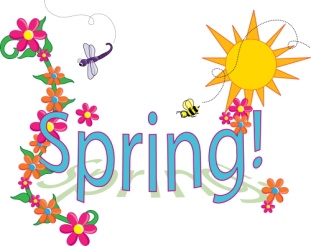 Wednesday 28th MarchEntry £2. To be paid at the door on the night.P1 – P3   6:30PM – 7:30PMP4 - P7   7:45PM – 9:00PMThere will be a tuck shop (we would suggest maximum of £1 spending money) and juice is free.Entry is via the school office.  Please collect your child from the gym hall.We are looking for volunteers to help on the night, please emailbraidbarparentcouncil@gmail.com  if you can assist.